NativityScroll Saw Pattern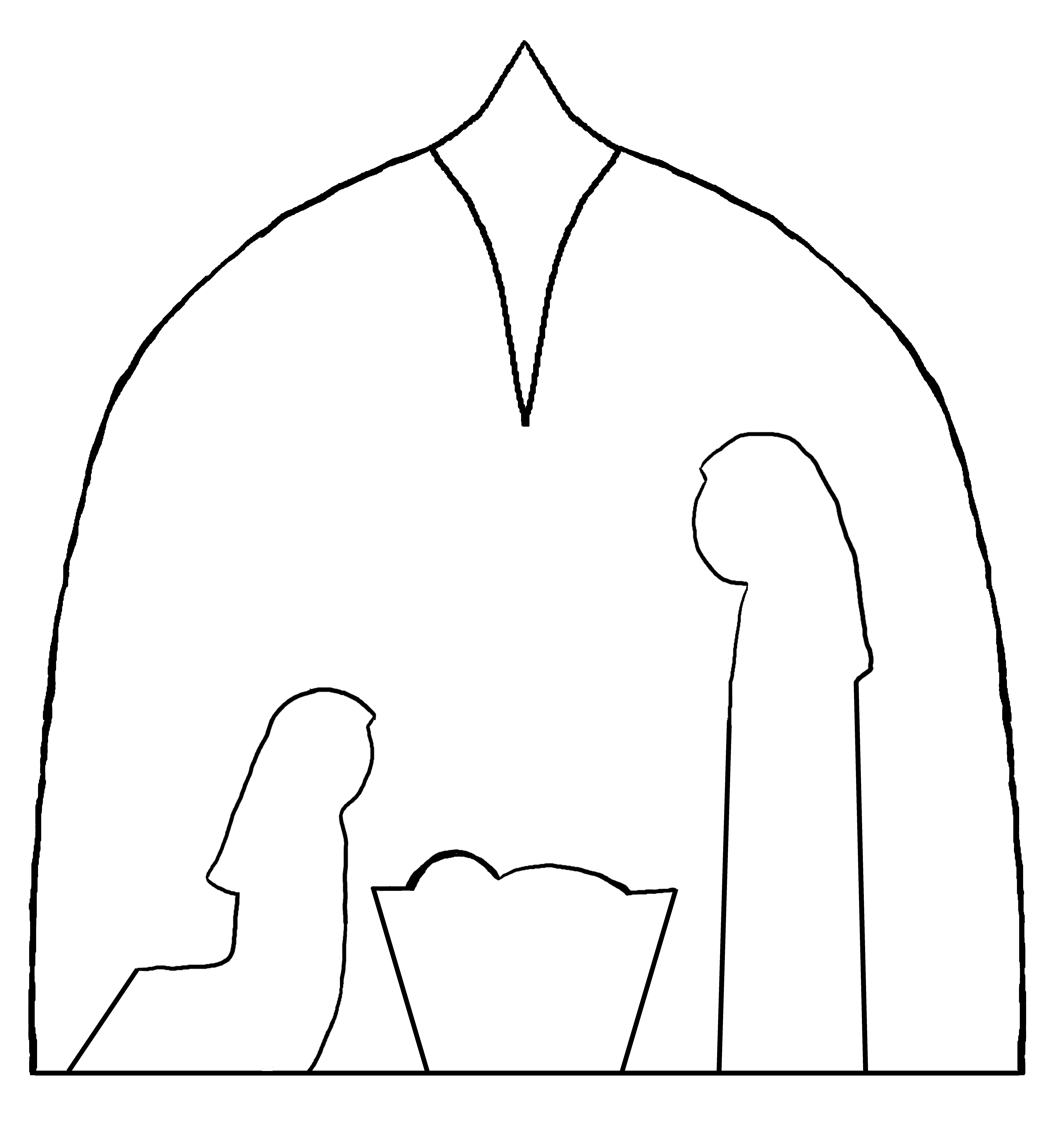 For more project ideas, visit: lifeandlearning365.com